Deň Zeme – literárna súťažPoznáš neoceniteľnú hodnotu našej planéty? 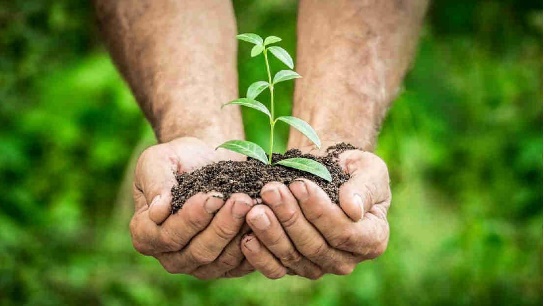 Máš myšlienky, ktoré by mali poznať i druhí?Vyjadri sa!DEŇ ZEME – LITERÁRNA SÚŤAŽNapíš báseň alebo prozaický text v angličtine alebo slovenčine na jednu z tém:1.MILUJEME PLANÉTU ZEM, A MALI BY SME - JE NAŠÍM DOMOVOM A TEN JE LEN JEDEN.2.JE OPÄŤ JAR, ZEM JE  AKO DIEŤA, ČO RECITUJE VERŠE SPAMÄTI. (R.M.Rilke)Svoj text pošli do 20.4.2017 na adresu:denzeme2017@gmail.com 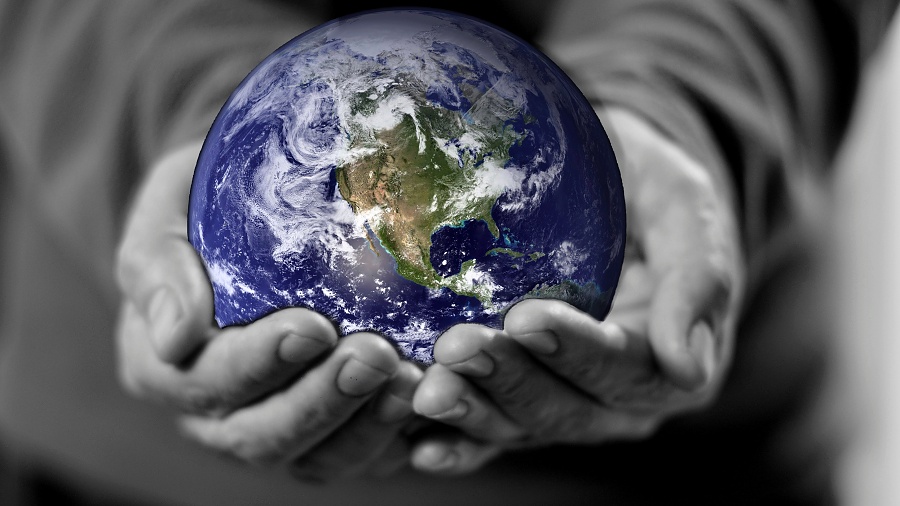 